О спикере и формате:Динамичная модерация – спикер находится в живом диалоге с участниками «Реалити» - Спикер со сцены звонит в компании и клиентом с 2-мя задачами: 1. Разбор ОП заказчика/конкурента. 2. Живой звонок/WA клиенту.  «Разборы» - Владимир приглашает на сцену участников и делает личный разбор: от продаж до мышления, проводя общую нить сути мастер-класса.«Практика и внедрение» - Задания выполняются участниками в группах и парах. Человек запоминает 90% того, что сделал сам. И 30% увиденного. Летающая презентация формата PreziОпыт выступлений: 23 страны, 143 города.Путь: с рядового менеджера по продажам до самого известного бизнес-тренера в направлении в РФОбразование: экономическое, юридическое, управление персоналомАвтор 14 книг, 2 из них финалисты на ПЭФ.Реальный предприниматель с 2007 года: YaKuba|Масштабирование продажTom Hunt| Кадровое агентствоДзен Недвижимость| Новостройки в Москве,  Лидер Кидс |Детский сад 850 м2. Построен в 2015 Признание: четырежды признан бизнес-тренером года по результатам года.Музыка: автор 9 мотивационных песен. ПРОДОЛЖИТЕЛЬНОСТЬ: Стандарт: 1 либо 2 дня (10.00 – 18.00) Сокращенно: от 1 часа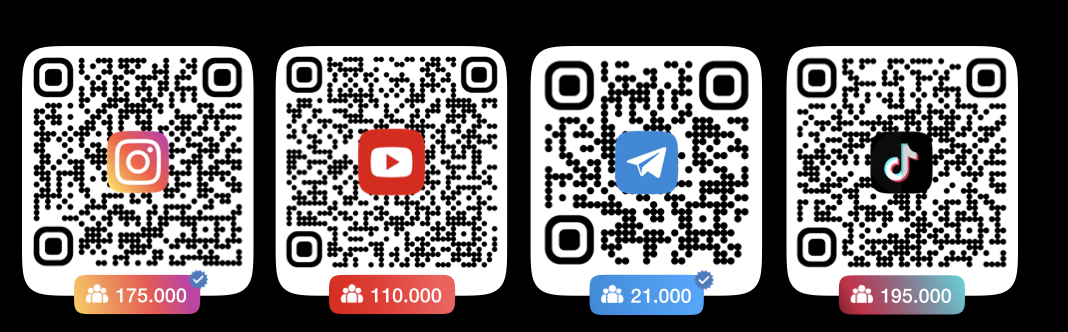 Программа: СТРЕСС И НАСТРОЙКак работать в ситуации «потери» энергии? Что делать с «кандидатами-манипуляторами?» Техника Толстого. Как быть с демотивацией и эмоциональными «качелями»?
ПРАВИЛА ХЕДХАНТИНГАКогда нужен прямой поиск? Это корректно? Стандарты и ключевые отличия Executive Search&Headhunting. 
ПРОФИЛЬ И LONG LIST
Как понять, кто нужен. Барьеры при «снятии» информации. Компании-доноры. 8 пунктов поискового сценария. 2 метода за 60 секунд. «ЛЕГЕНДЫ», СЕКРЕТАРИ И АДМИНИСТРАТОРЫ. Сценарий диалога с «людьми-фильтрами». Принцип 4П в Executive Search. Как обходить?
ЖИВОЙ ХЕДХАНТИНГ
Реалити-звонки в компании-доноры: «Анализ лучших/худших скриптов, речевых модулей, интонации, отработки возражений», «проверка работы своей команды». ПРОДАЖА ВАКАНСИИ Универсальные подходы к «покупке» кандидата. Изучение мотивации кандидата. 4 шага «прогибания» кандидата на деньги.МОТИВАЦИЯ КАНДИДАТА. 
Мотивируй или проиграй! Как продать вакансию дорого? 4 составляющие скрипта диалога с кандидатом. ХЕДХАНТИНГ В СОЦ СЕТЯХ И ЧАТАХ
Анализ и поиск в группах телеграм, вк, инстаграм и пр. Сценарий переговоров с кандидатами. РЕФЕРАЛЬНЫЙ ХЕДХАНТИНГ
Скрипты для рекомендательных цепочек. Как запускать реферальные программы с бюджетом и без.